Vespers op de Dankdag4 november 2020Ontmoetingskerk – Dordrecht-Sterrenburgvoorganger: ds Kees Streefkerkorganist: Myong-hee Chon	Opening			vg.:	Het is goed de HEER te lovenallen:	EN ZIJN NAAM TE PRIJZEN.vg.:	In de morgen wordt zijn goedheid gemeldallen:	EN ZIJN TROUW IN DE NACHTEN.	Zingen: Lied 716	Psalmengebed			vg.:	Het behage U, o God, ons te redden			allen:	O HEER, HAAST U ONS TE HELPEN.				Psalm 65			zingen:	couplet 1			lezen:	vers 5 - 9			zingen:	couplet 5.6	Lezing			Deuteronomium 24 : 14-15			Matteüs 20 : 1-16			Overdenking			StilteZingen: Lied 152 : 1.2.3.9.10Gebeden			vg.:	Ons gebed worde gesteld					als reukwerk voor uw aangezicht.			allen:	HET OPHEFFEN VAN ONZE HANDEN					ALS HET AVONDOFFER.			dankgebed			voorbeden, met gezongen:          Heer,     on   -  ze     Heer,      ont  - ferm   U     o - ver      ons.			stil gebed			avondgebed	Slotlied: Lied 248	Zegenbede			vg.:	Laten wij de HEER loven			allen:	EN GOD DANKEN.			vg.:	Zegene en behoede ons de barmhartige HEER.		allen:	AMEN. (gezongen)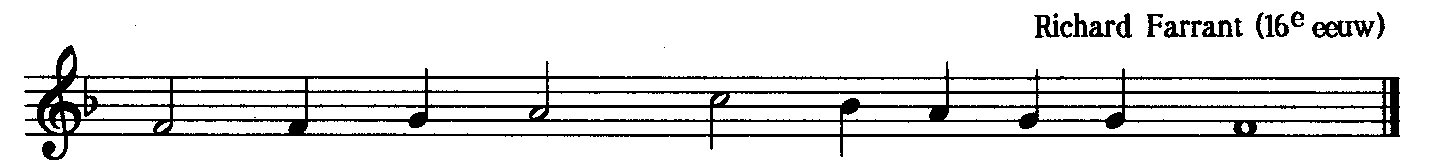 